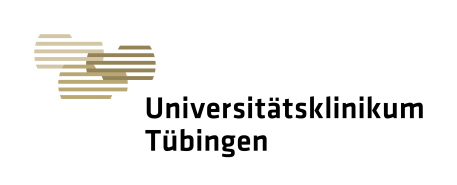 ANMELDUNGFrau/Herr (Titel, Name, Vorname)	........................................................................................ Klinik, Abteilung	........................................................................................			........................................................................................Straße			........................................................................................ PLZ, Ort 		........................................................................................ Telefon / Fax 		........................................................................................ E-mail 		........................................................................................ Teilnahmegebühr (inkl. MWSt.): (bitte ankreuzen)Die Teilnahmegebühr beinhaltet Pausengetränke, Gebäck und Mittagsimbiss. Anmeldeschluss ist der 15.10.2019.Die Anmeldung ist verbindlich. Bei Stornierung der Anmeldung bis zum 31.10.2019 wird die Gebühr zurückerstattet. Bei späterer Stornierung kann keine Rückerstattung geleistet werden. Die Anmeldung vor Ort ist nicht möglich.Den Betrag von € ............................. habe ich auf das Konto Kontoinhaber: Universitätsklinikum Tübingen IBAN: DE41 6005 0101 7477 5037 93BIC: SOLADEST600Verwendungszweck: MRgRT Fortbildung, D.33.05414 (bitte unbedingt angeben!)überwiesen. Hiermit melde ich mich verbindlich zur Fortbildungsveranstaltung an. .......................................................		………………………………………………………Ort, Datum					Unterschrift Bitte senden Sie die Anmeldung zurück an: per Fax: 		07071 29-5026oder per Email: 	ellen.dickreuter@med.uni-tuebingen.de oder per Post: 	Universitätsklinikum TübingenUniversitätsklinik für Radioonkologie Dr. Ellen DickreuterHoppe-Seyler-Str. 372076 Tübingen Für Rückfragen steht Ihnen Dr. Ellen Dickreuter, Tel. 07071 29 85961, gerne zur Verfügung. Tagungsort: Universitätsklinikum TübingenUniversitätsklinik für RadioonkologieHoppe-Seyler-Str. 372076 TübingenDEGRO-MitgliedNicht DEGRO-MitgliedÄrzte:□ 150 €□ 180 €Ärzte in Weiterbildung, Medizinphysiker, MTRAs:□ 100 €□ 130 €